\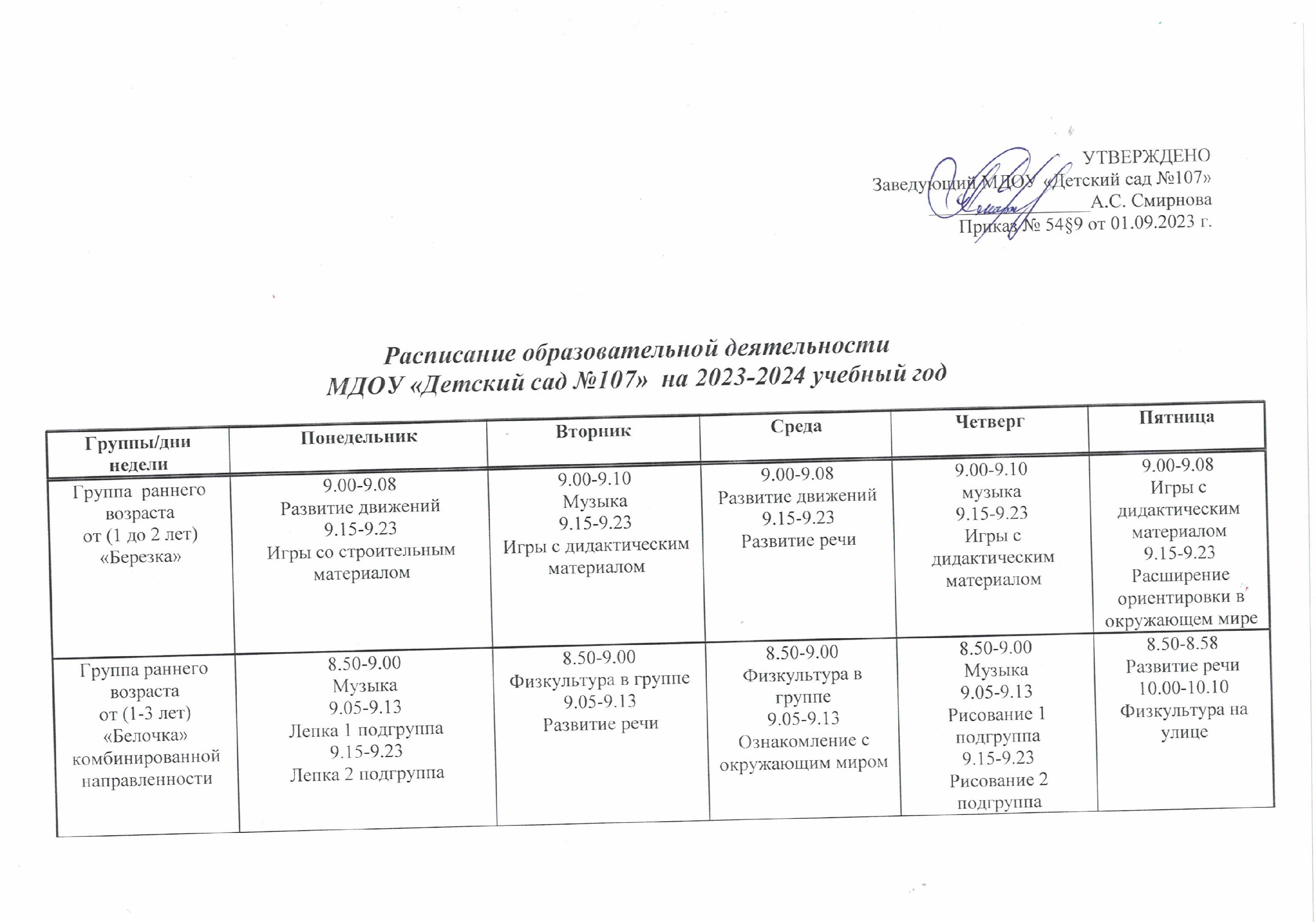 Группа раннего возрастаот (1-3 лет)«Ромашка»комбинированной направленности8.50-9.00Музыка9.05-9.13Лепка 1 подгруппа9.15-9.23Лепка 2 подгруппа8.50-9.00Физкультура в группе9.05-9.13Развитие речи8.50-9.00Физкультура в группе9.05-9.13Ознакомление с окружающим миром8.50-9.00Музыка9.05-9.13Рисование 1 подгруппа9.15-9.23Рисование 2 подгруппа8.50-8.58Развитие речи10.00-10.10Физкультура на улицеГруппа дошкольного возраста от (3-4 лет) «Малышка №3»компенсирующейнаправленности (ЗПР)9.00-9.15Физкультура(в зале)(сопровождение учителем-дефектологом)9.30-9.45Ознакомление с окружающим миром(сопровождение учителем-дефектологом)9.00-9.15Музыка(сопровождение учителем-дефектологом)9.30-9.45Лепка/Аппликация(сопровождение учителем-дефектологом)9.00-9.15Ф.Э.М.П10.15-10.30физкультура(на улице)(сопровождение учителем-дефектологом)11.00-11.15Рисование(сопровождение учителем-дефектологом)9.00-9.15Музыка(сопровождение учителем-дефектологом)9.30-9.45Развитие речи9.00-9.15Физкультура (в зале)(сопровождение учителем-дефектологом)9.30-9.45Конструирование(сопровождение учителем-дефектологом)Группа дошкольного возрастаот (3-4 лет) «Радуга №12»комбинированной направленности9.15-9.30Музыка11.00-11.30Рисование(по подгруппам)9.00-9.15Физкультура(в зале)9.25-9.35Ф.Э.М.П9.15-9.30Музыка9.45-10.00Физкультура(на улице)9.10-9.15Лепка/аппликация9.20-9.35Развитие речи9.00-9.15Ознакомление с окружающим миром9.20-9.35Физкультура(в зале)Группа дошкольного возрастаот (4-5 лет) «Солнышко №5»комбинированной направленности8.55-9.15Ознакомление с окружающим миром9.25-9.45Физическая культура(в зале)Вечер:15.00-15.20Конструирование(по подгруппам)15.20-15.40Конструирование(по подгруппам)9.00-9.20Развитие речи9.20-9.40Музыка9.00-9.20Физическая культура(в зале)9.30-9.50Лепка/аппликация9.00-9.40Рисование (по подгруппам)9.50-10.10ФЭМП9.00-9.20Музыка9.30-9.50ФЭМП10.00-10.20Физкультура(на улице)Группа дошкольного возраста от ( 4-5лет) «Медвежонок №7»компенсирующей направленности(ЗПР)9.00-9.30Ознакомление с окружающим миром(с учителем-дефектологом)9.50-10.10Физкультура(сопровождение учителем- дефектологом)10.00-10.20Рисование(по подгруппам)(сопровождение учителем-дефектологом)10.20-10.40Развитие речи (по подгруппам с учителем-дефектологом)9.30-9.50 Музыка(сопровождение учит-м дефектологом)10.20-10.40Физкультура (на улице)(сопровождение учителем-дефектологом)Вечер:15.00-15.40Конструирование(по подгруппам- (сопровождение учителем- дефектологом)9.00-9.20Физкультура(сопровождение учит-м дефектологом)9.25-9.45Лепка/Аппликация(по подгруппам- сопровождение учителем- дефектологом)9.45-10.05Ф.Э.М.П9.00-9.20Ознакомление с художественной литературой(сопровождение учителем-дефектологом)9.45-10.10Музыка(сопровождение учителем- дефектологом)Группа дошкольного возраста от (4-5 лет)«Антошка №11»компенсирующей направленности(ТНР)9.00-9.209.55-10.15Коррекционное занятие с учителем-логопедом(лексико-грамматическое)(по подгруппам)9.30-9.50МузыкаВечер:15.40-16.00Конструирование9.15-9.35Физкультура11.00-11.40Рисование(по подгруппам)9.00-9.15Развитие связной речи(по подгруппам)9.20-9.40Физкультура(на улице)9.45-10.00Ознакомление с окружающим миром(по подгруппам)9.00-9.20Ф.Э.М.П9.25-9.45Аппликация/Лепка9.00-9.20Ф.Э.М.П9.20-9.40Музыка10.00-10.20Физкультура(на улице)Группа дошкольного возрастаот (5 до 6 лет)«Колокольчик №10»комбинированной направленности9.00-9.25Ознакомление с окружающим миром10.15-10.40Физкультура(в зале)9.00-9.40Рисование(по подгруппам)9.40-10.05Музыка10.10-10.35Ф.Э.М.П9.00-9.25Грамота9.40-10.05Физкультура(в зале)10.10-10.35Лепка/Аппликация9.00-9.25Ф.Э.М.П9.35-10.00Музыка9.00-9.30Развитие речи10.00-10.40Конструирование(по подгруппам)10.50-11.15Физкультура(на улице)Группа дошкольного возрастаот (5- 6 лет)«Пчелка №6»комбинированной направленности9.00-9.25Грамота10.00-10.25Музыка10.40-11.05Физкультура(на улице)9.00-9.25Ознакомление с окружающим миром09.35-10.00Физкультура(в зале)Вечер:15.00-15.40Конструирование(по подгруппам)9.00-9.40Рисование(по подгруппам)10.00-10.25Музыка9.00-9.25ФЭМП09.25-09.50Физкультура(в зале)9.00-9.25Развитие речи10.00-10.50Лепка/АппликацияГруппа дошкольного возраста от (6-7 лет)«Снежинка №4»комбинированной направленности9.00-10.00Рисование(по подгруппам)10.00-10.30Ознакомление с окружающим миром10.40-11.10Физкультура(на улице)9.00-9.30ФЭМП9.30-10.00Развитие речи10.05-10.35Музыка9.00-9.50Занятие с психологом (по подгруппам)9.40-10.20Конструирование(по подгруппам)10.35-11.05Физкультура(в зале)9.00-9.50Грамота /Рисование(по подгруппам)10.00-10.30Музыка10.40-11.10Ф.Э.М.П9.00-9.30Лепка/Аппликация10.30-11.00Физкультура(в зале)Группа дошкольного возрастаот(6-7 лет)«Василек №9»комбинированной направленности9.30-10.00Занятие с психологом (по подгруппам) 10.00-11.00Рисование(по подгруппам)11.35-12.05Физкультура(на улице)9.00-9.30Грамота(занятие со специалистом)9.40-10.10Ознакомление с окружающим миром10.35-11.05Музыка9.00-9.30Ф.Э.М.П10.05-10.35Физкультура(в зале)9.00-9.30Развитие речи9.40-10.20Конструирование(по подгруппам)10.30-11.00Музыка9.00-9.30Ф.Э.М.П9.40-10.10Физкультура(в зале)10.15-10.45Лепка/АппликацияГруппа дошкольного возраста от(6-7 лет)«Вишенка №13»комбинированной направленности 9.00-9.30Ознакомление с окружающим миром9.30-10.00Ф.Э.М.П10.30-11.00Музыка9.00-9.30Грамота9.30-10.00Лепка/Аппликация10.05-10.35Физкультура(в зале)9.00-9.30ФЭМП10.30-11.00Музыка9.00-9.30Развитие речи9.50-10.20Физкультура (в зале)10.20-11.00Конструирование (по подгруппам)9.00-9.30Занятие с психологом (по подгруппам)9.30-10.00Рисование(по подгруппам)10.30-11.00Физкультура(на улице)Группа дошкольного возраста от(6-7 лет)«Яблонька  № 8»компенсирующейнаправленности(ЗПР)9.00-9.25Ознакомление с окружающим миром(сопровождение учителем-дефектологом)9.35-10.00Лепка/Аппликация(сопровождение учителем-дефектологом)11.30-12.00Физкультура(на улице)(сопровождение учителем-дефектологом)9.00-10.00Занятие с психологом(по подгруппам)(сопровождение учителем-дефектологом)10.05-10.30Ф.Э.М.П10.35-11.00Физкультура(в зале)(сопровождение учителем-дефектологом)9.00-9.25Грамота(сопровождение учителем-дефектологом)10.30-11.00Рисование(сопровождение учителем-дефектологом)Вечер:15.10-15.40Музыка(сопровождение учителем-дефектологом)9.00-9.25Ф.Э.М.П10.30-11.00Физкультура(в зале)(сопровождение учителем-дефектологом)9.00-9.25Развитие речи(сопровождение учителем-дефектологом)10.30-11.00Музыка(сопровождение учителем-дефектологом)Вечер:15.10-15.30Конструирование(по подгруппам)(сопровождение учителем-дефектологом)